.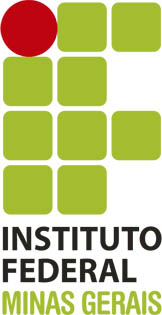 PROJETO DE ENSINOTítulo do Projeto de EnsinoProf. Responsável/Coordenador da AtividadeCidade - Ano1. PROJETO1.1. Resumo do projeto 1.2. Justificativa 1.3. ObjetivosObjetivo geral:Objetivos específicos: 1.4 Material e métodos1.5 Informações para emissão de declaraçãoa) Ministrantes:b) Participantes:2. CARACTERIZAÇÃO DO PROJETOCoordenador ou Responsável pelo Projeto2.2 Início previsto2.3 Duraçãoxx/xx/xxxx   até xx/xx/xxxxCarga Horária Semanal: Carga Horária Total:2.4 Equipe Servidores Envolvidos (Colaboradores)Nome do servidor:2.5 Equipe de Alunos Envolvidos (Execução do Projeto)Nome do aluno: 2.6 Participantes das atividades do projetoAlunos do Curso .......2.7 Outros participantes – externos à InstituiçãoHá/Não há.3. CRONOGRAMA DE EXECUÇÃO4. RESERVA DE AMBIENTES E EQUIPAMENTOS___________________________________________ProfessorIFMG – Campus XXX5. PARECERESANO:ANO:ANO:ANO:ANO:ANO:PERÍODO:PERÍODO:PERÍODO:PERÍODO:PERÍODO:PERÍODO:ETAPASJFMAMJJASONDESTUDO DA PROPOSTAELABORAÇÃO DO PROJETODIVULGAÇÃOEXECUÇÃOAVALIAÇÃORELATÓRIOI - Ambientes e equipamentos necessários (sala, laboratório, multimídia, som, etc)I - Ambientes e equipamentos necessários (sala, laboratório, multimídia, som, etc)I - Ambientes e equipamentos necessários (sala, laboratório, multimídia, som, etc)I - Ambientes e equipamentos necessários (sala, laboratório, multimídia, som, etc)DATAAMBIENTEHORÁRIOEQUIPAMENTO6.1. PARECER DO(A) COORDENADOR(A) DO CURSO.6.1. PARECER DO(A) COORDENADOR(A) DO CURSO.DATA:DATA:NOME:ASSINATURA:6.2. PARECER DO(A) DIRETOR DE ENSINO.6.2. PARECER DO(A) DIRETOR DE ENSINO.DATA:DATA:NOME:ASSINATURA: 